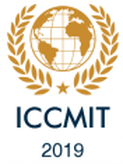 Special track/session for Africa and the Francophone StatesCall for Papers ICCMIT CONFERENCE '19​5th International Conference on Communication, Management and Information Technology“Health economics and hospital management”Organized by:Pr. Abderrahmane OUDDASSERE-mail: abdoouddas@gmail.com / abderrahmane.ouddasser@usmba.ac.maObjectives and MotivationThis session will be devoted to the different aspects of hospital management and the ongoing quest for healthcare strategies to achieve better management of the hospital clientele. The objective is to give the various actors in the hospital sector (doctors, nurses, engineers, managers) the opportunity to discuss current issues concerning their field of activity.This session will be scheduled to include high quality contributions during oral presentations and virtual session.Scope and InterestsTopics of interest and themes of this session of communication include:- Quality of care and service in hospital settings- Hospital information systems- Lean management in hospitals- Hospital logistics- Activity-based pricing (T2A) within hospitals- The management of human resources in hospitals- Health economics- The financial management of hospitals- The social responsibility of hospital organizations (RSO),…Other related areas are accepted.Scientific Committee:Pr A. OUDDASSER Sidi Mohamed Ben abdellah University of Fes. MoroccoPr F. Belmir Sidi Mohamed Ben abdellah University of Fes. MoroccoPr. F. Jawab  Sidi Mohamed Ben abdellah University of Fes. MoroccoPr A. Bouklata Sidi Mohamed Ben abdellah University of Fes. MoroccoPr. A. I. Alaoui Sidi Mohamed Ben abdellah University of Fes. MoroccoPr. A. Diani Sidi Mohamed Ben abdellah University of Fes. MoroccoPr. M. Benali Sidi Mohamed Ben abdellah University of Fes. MoroccoPaper Submission:The submissiveness of the communication propositions:Will make itself under electronic format via E –mail abdoouddas@gmail.com / abderrahmane.ouddasser@usmba.ac.ma , who will receive the proposals.All instructions and templates for submission can be found in the ICCMIT2019 website:http://www.iccmit.net/.All articles submitted for publication will be reviewed by at least three members of the International Program Committee. Also, the article should respect the page number: at least 3 pages and maximum 8 pages).Selected articles will be recommended to be submitted to one of the indexed journalsImportant Dates:Authors are requested to consider the following conference important dates and deadlines.Contact us:Mustapha Bassiri & Ibrahim Omary E-mail: bassiri.mustapha@gmail.com / omary57@hotmail.comPaper deadline submission date:   December 31, 2018Notification of acceptanceJanuary 15, 2019Camera ready submission date   January 22, 2019Conference registration dateJanuary 31, 2019Conference DatesMarch 26-28, 2019